Санкт–Петербургский Государственный Электротехнический Университет«ЛЭТИ»ОтчетЛабораторная работа № 10Тема: «Применение электронных таблиц»Выполнил:__________________Факультет: ЭАГруппа: 3403Компьютер №21Проверил:Пожидаев А. К.Санкт-Петербург2013Цель работы: Научить пользователя основным принципам и приемам использования программного обеспечения в профессиональной деятельности.Задание 1: Создаю таблицу «Экзаменационная ведомость»Экзамен 1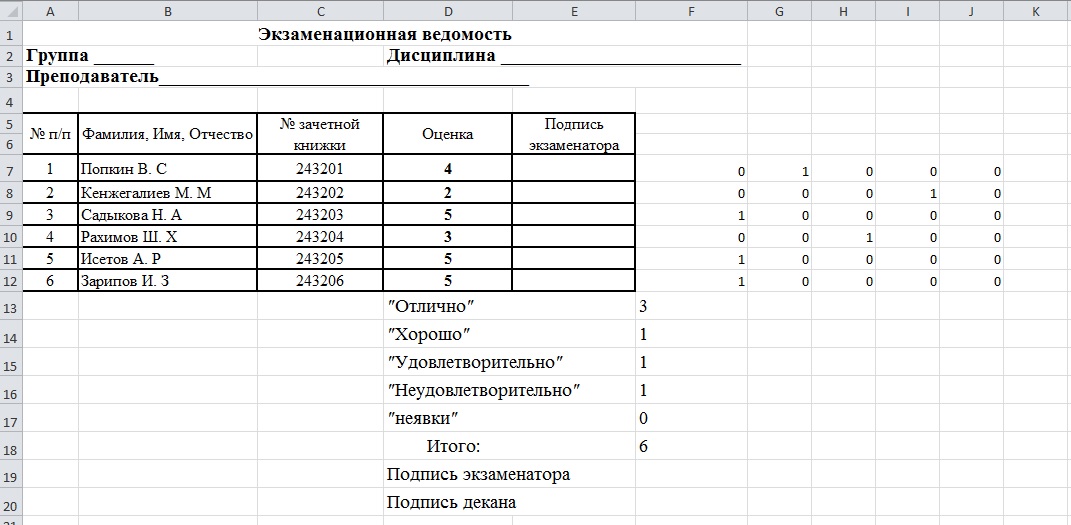 Экзамен 2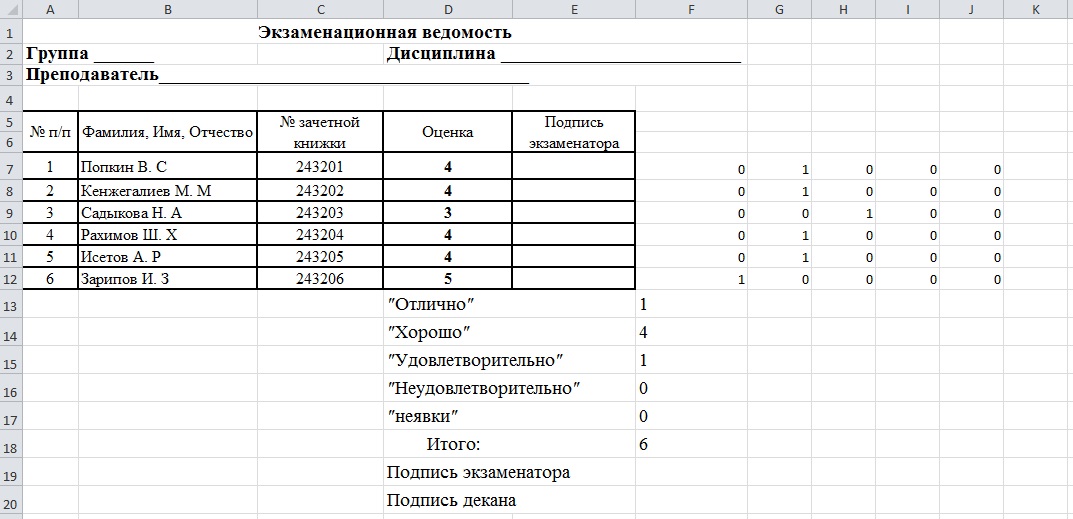 Экзамен 3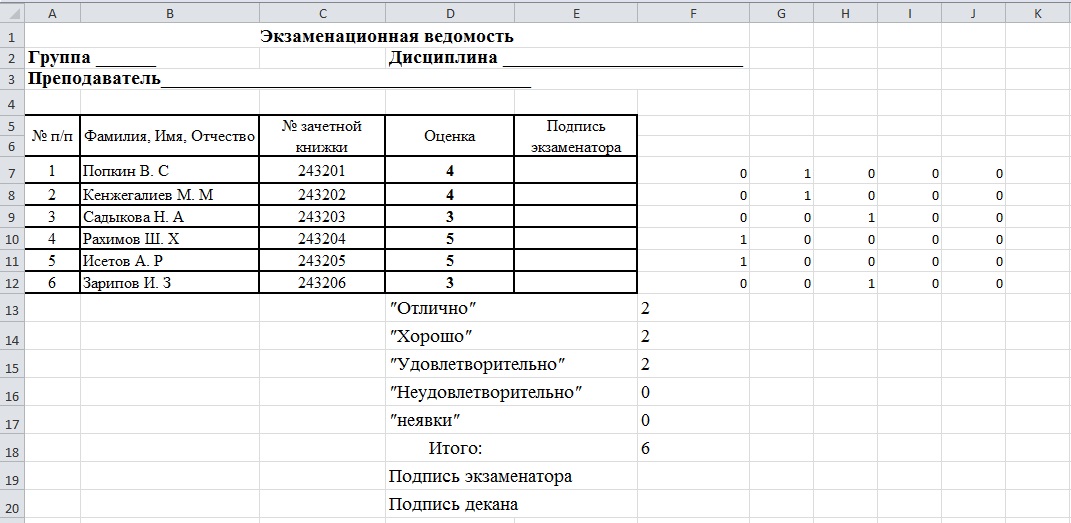 С помощью функции ЕСЛИ заполню пять правых столбцов нулями и единицами в соответствии с оценками. Затем с помощью функции СУММ подсчитаю количество отличников, хорошистов и т.д. Создам ещё две копии такой ведомости на отдельных листах.Вывод: С помощь табличного процессора Excel я научился выполнять простые расчеты.Задание 2: Теперь создаю таблицу «Ведомость начисления стипендия»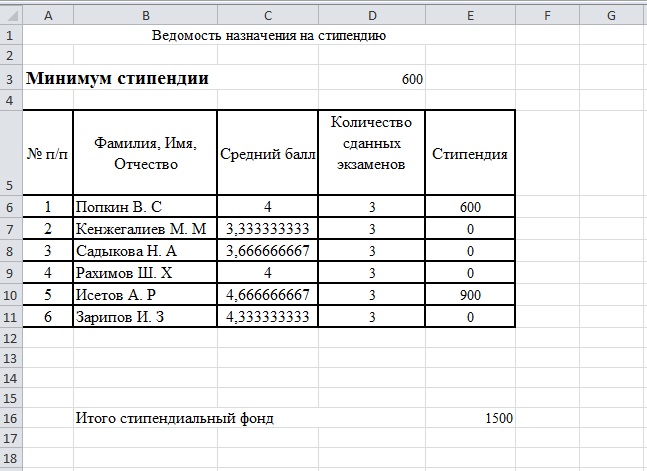 С помощью функции СРЗНАЧ в столбце «Средний балл» вычислил средний балл. В столбце «Количество сданных экзаменов» с помощью функции СЧЁТ подсчитаю количество сданных экзаменов. В столбце «Стипендия» вычислю, какая стипендия начисляется студенту в соответствии с правилом: если студент имеет хотя бы одну тройку, то стипендия не начисляется, если средний балл находится в пределах от 4 до 4,5 баллов (при условии, что нет троек), назначается минимальная стипендия и при среднем балле больше 4,5 (при условии, что нет троек) стипендия начисляется в полуторном размере. Фрагмент формулы: =ЕСЛИ(ИЛИ(Экзамен_1!H7=1;Экзамен_1!I7=1;Экзамен_2!H7=1;Экзамен_2!I7=1;Экзамен_3!H7=1;Экзамен_3!I7=1);0;ЕСЛИ(И(C6>4,5);Стипендия!$D$3*1,5;Стипендия!$D$3))Создаю таблицу «Сводная ведомость» и построю гистограмму по этой таблице: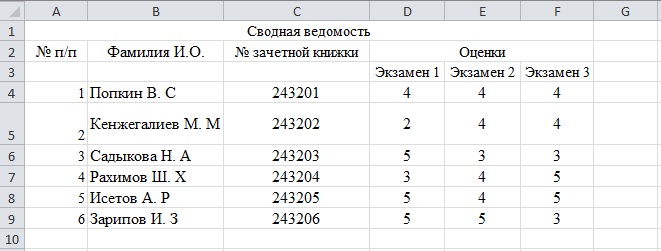 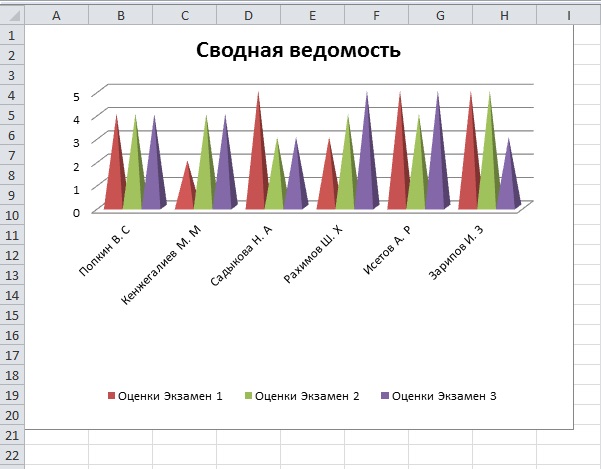 Вывод: Выполняя данную лабораторную работу, я научился считать на Excel’e, выводить гистограммы, вставлять формулы и.т.д